Unit 1.6 Who is a Muslim and how do they live?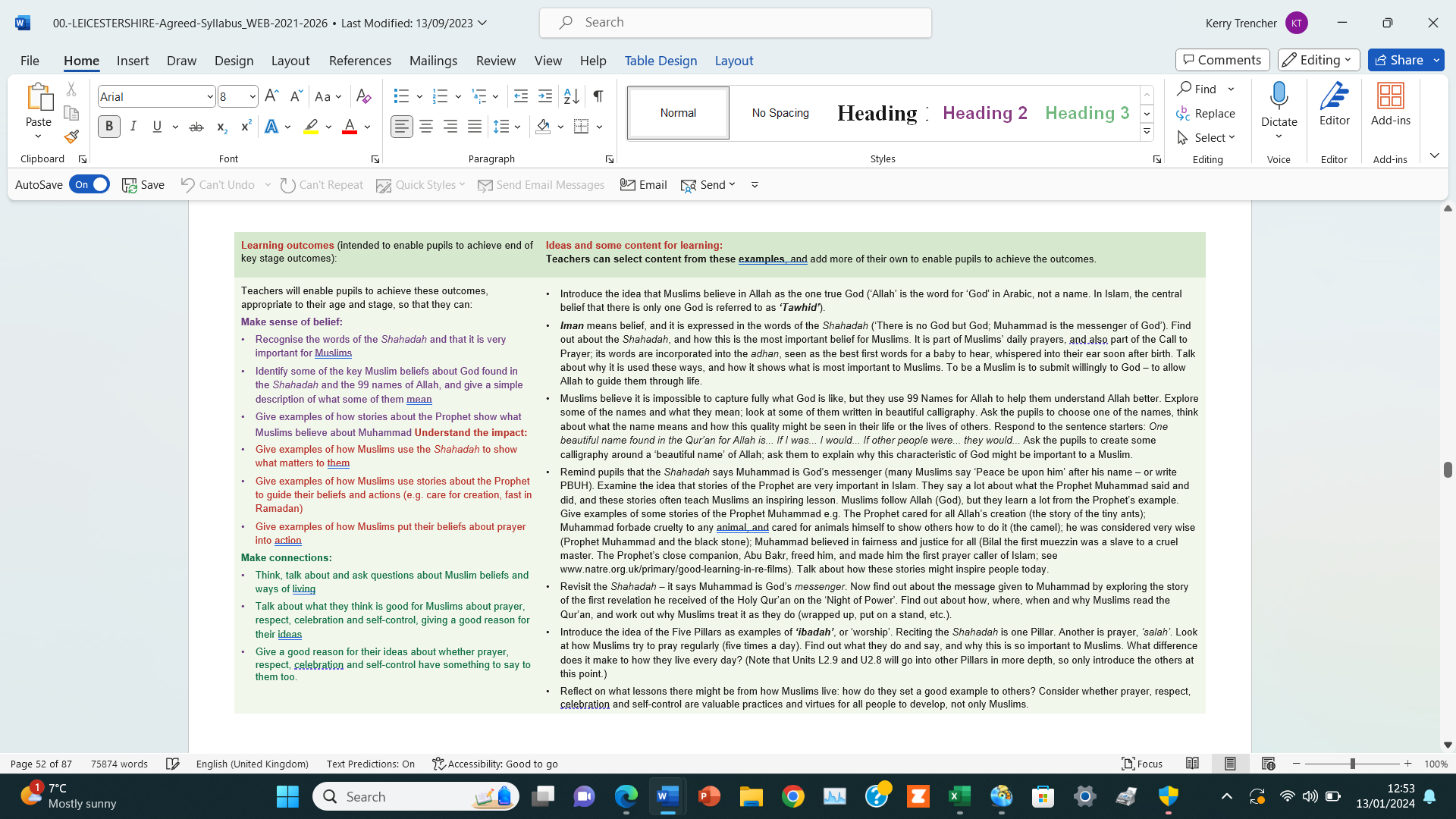 